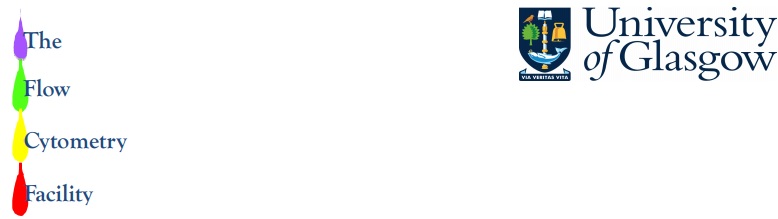 SAMPLE PREPARATION FOR FACS SORTINGWhatever your cell type, samples must be of a good quality, high viability single cell suspension. Cells with low cell viability will not respond well to the stress of sorting, and the presence of dead cells compromises sort efficiency.STERILITY Do you require a sterile sort from us? The machine setup time for this is two hours.  You need to ensure you prepare your sort samples in sterile conditions and ensure that that all FACS buffer/ collection media/ antibodies/tubes/nitex/pipette tips you use are sterile! SAMPLE TUBESAll samples must be loaded onto the analysers/sorters in 12x7.5ml BD FACS tubes. These are available from MVLS Stores.      TUBE POLY. 6ML - pk/125             £9.01                  Code: TU.P06/1-      TUBE POLY .6ML CAPPED              £14.01	              Code: TU.P06/2-TEMPERATUREKeep your samples chilled on ice, as this will prevent formation of aggregates, unless your protocol will not allow this. SINGLE CELLSYou must filter your samples just before running them through the machine – use: Nitex nylon mesh ORor BD falcon cell strainers  40-70 micron)or BD FACS tubes with cell strainer cap  ref 352235)or Cell Trics, which are available from Partec UK.FACS BUFFER – basic recipeFor best results use PBS supplemented with 1% dialysed FBS. Using the lowest possible concentration of protein will reduce auto fluorescence. The high pressure during sorting can cause the sort buffer to become basic. Add HEPES buffer (final conc 25mM) to maintain the pH at 7.0 - 8.0If your cells have a tendency to clump use Ca/Mg ++ free PBS. Add EDTA  1mM-5mM) to the buffer to prevent formation of aggregates. Add 10U/ml of DNAse II and 5mM magnesium chloride hexahydrate if cells are clumping due to cell death.LIVE /DEAD DISCRIMINATION Always use a viability dye to exclude dead cells. When staining cells with conventional dead cell exclusion dyes, e.g PI, 7-AAD, Hoechst, DAPI, add just before running your stained sample. After 5 minutes incubation wash the viability stain off before running your sort sample.  NB these stains cannot be fixed) There is a good range of new viability dyes available for many fluorescence channels, which are also fixable. e.g Live /dead aqua, eFluor 450, and eFluor780. Stain the cells with these viability dyes before surface staining. Care must be taken to use the appropriate buffer. Follow the instruction on the data sheet.FIXED SAMPLES If your sort samples have been fixed for any reason ALWAYS ensure the cells are washed twice to remove fixative before sorting.  SAMPLE CONCENTRATION Too few cells and the sort will take longer than necessary compromising viability. Too many cells can cause reduced purity and more chance of blockages. Here are some guidelines: If you have fewer than 5 x 105 cells put them into a volume of 1 ml.Sample  concentration  for  sorting  should  be  1  x  106 cells/ml  to  2x107 cells/ml depending on the cell type.Low speed sorting (<=5000events/sec) bring cells at 3x106 cells /ml High speed sorting (<20,000 events/sec) bring cells at 1-2 x107/mlCOMPENSATION CONTROLS Please provide all the necessary controls in order for your experiment to be valid Negative Control: 0.5 to 1x 106 cells/ml non-stained cells. Single stained compensation controls: Provide 0.5 to 1x 105 cells/ml of single stained cells for every colour you are using. Include negative cells in each single colour control tube.If you intend to use comp beads to set up the compensation bring:Unstained Cells: 0.5 to 1x 106 cells/ml. Unstained beadsSingle stained beads for each colour, using the same antibodies you will use to stain your cells.FLUORESCENCE MINUS ONE GATING CONTROLS If antigen expression is low, or differential within a population, then FMO controls can be used to set gates for positive cells. FMO control tubes are stained up with all the antibodies in your panel minus one CONTROLS FOR TRANSFECTED CELLS Please bring mock-transfected cells  no FP expressed) If your sample cells are going to express several fluorescent proteins simultaneously, please bring along the control cell lines for each fluorescent protein you will be using, which express a only a single Fluorescent protein. COLLECTION  TUBES Please provide collection tubes for the purified   post sort) cells. 2 way sorting: Cells are sorted into 15mL Falcon tubes. 4 way sorting: Cells are sorted into 12x75mm FACS tubes Polypropylene tubes are better than polystyrene as cells adhere less. In order to prevent cells sticking to the sides of the tubes, you can pre coat  the  tubes,  filling them  with  the  serum  for  30  minutes  before  the  sort, or you overnight at 4ºC with 10% BSA.  We can also sort into multi well plates; and onto microscope slides.  COLLECTION MEDIA Should be optimized for your cells: Viable   cells   for   culture. Fill  the  collection  tubes  >1/3  with  your  cell  culture  media  supplemented  with  20 - 50%  FBS  depending  how  fussy  your cells are. DNA: PCR mix or lysis buffer RNA  :  Trizol,  TRizol  LS,  RLT  buffer.  Please bring  DEPC water the day  before your  sort . CELL  RECOVERY  What  you  put  in  is  not  what  you  get  out! It is advisable to count your labelled cells just before sorting. You always get back less cells than you expect and than the machine counts. Cells are lost through washing steps, filtration, sort aborts, cells sticking to the collection tubes. It  would  be  a  reasonable  assumption  that  you  will  ultimately  recover  50% of the cells you started out with.     How many cells must you start with? This is going to depend on the incidence of the cells of interest in your total population. See the table below as a rough guide. The data given is based on sorting 1x106 cells of the target population.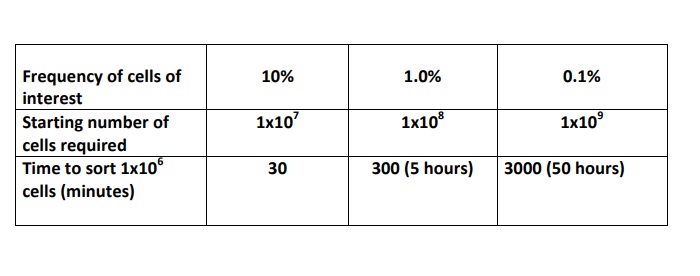 SORT TIME Cell  sorting  can  be  very slow  depending  on  the  type  of  cell  to  be  sorted   and  the  purity  desired.  Generally speaking the bigger  the  cell  the  slower   the  sort.  Adherent and fragile cells will be  sorted  more  slowly. Low  frequency  populations  are  sorted  at  just  a  few  events  per  second. It  will  take  1  hour  to  set  up  the  sorter,  2  hours  for  a  sterile  sort. 15 minutes   to   run   the   compensation   and   FMO   tubes   and   set   the   sort   gates,   then   after   the   sort   is   finished,   up   to   10   minutes   for   post   sort   analysis.